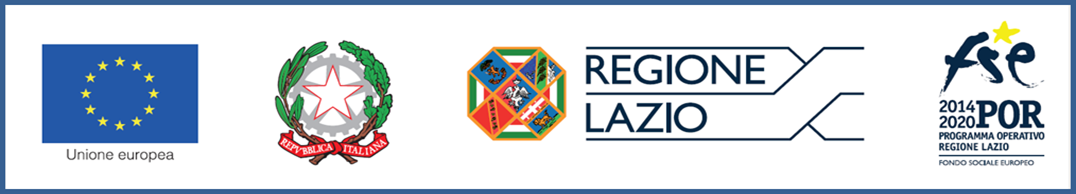 RELAZIONE FINALE SULLE ATTIVITÀ SVOLTE NELL’AMBITO DEL SERVIZIO DI ASSISTENZA SPECIALISTICA PremessaIl…………………………ha affidato al/alla sottoscritto/a………………………….….….l’incarico per il servizio di assistenza specialistica per l’ integrazione scolastica finalizzata a garantire il diritto allo studio, assicurare lo sviluppo delle potenzialità del minore disabile ………………………………nell’apprendimento, nella comunicazione, nelle relazioni e nella socializzazione.Caratteristiche generali e specifiche del destinatario dell’intervento di assistenza specialistica nell’ambito del contesto scolastico e formativo.(descrizione)Svolgimento del servizio Linea di Attività(Descrivere di seguito le attività previste dal progetto svolte dagli assistenti specialistici. L’elenco di seguito riporta le possibili attività previste dall’Avviso, indicare e compilare quelle svolte in linea con il progetto approvato) 󠆭 Collaborazione alla stesura e aggiornamento del Piano Educativo Individualizzato (P.E.I.) e partecipare ai G.L.H. e ai momenti di lavoro di équipe della scuola.(descrizione attività svolte)󠆭 Programmazione, realizzazione e verifica degli interventi quanto più integrati con quelli educativi e didattici dei docenti, attraverso il coordinamento con insegnanti curriculari e di sostegno e alle attività della classe.(descrizione attività svolte)󠆭 Descrizione del supporto all’alunno nelle sue difficoltà e nella promozione della sua autonomia, proponendo strategie per perseguire le finalità formative e di sviluppo complessivo della persona.(descrizione attività svolte)󠆭 Attività dirette a favorire l’inclusione tra pari.(es descrizione dell’attività dell’Assistente ai fini dello sviluppo di una cultura dell’inclusione attraverso la promozione di processi in cui trova spazio il modello del “compagno tutor” o del “peer mediated intervention”. Modelli efficaci per la partecipazione e il coinvolgimento di tutti gli alunni e dove gli stessi alunni possono rappresentare una risorsa anche in termini di programmazione educativa e diventare agenti di intervento al fine di favorire gli scambi socio comunicativi e relazionali degli studenti con disabilità);󠆭 Attività di supporto agli interventi coordinati tra servizi scolastici e servizi sanitari, socio-assistenziali, culturali, ricreativi, sportivi e altre attività sul territorio, gestiti da enti pubblici e privati, in coerenza con quanto formulato nel PEI e in considerazione del più generale progetto di vita dello studente. (descrizione attività svolte)󠆭 Attività di collaborazione all’analisi delle richieste delle famiglie e alla promozione di relazioni efficaci con esse. (descrizione attività svolte) 󠆭 Attività per la realizzazione di percorsi di alternanza scuola-lavoro e progetti ponte per l’uscita dal percorso scolastico. (descrizione attività svolte)󠆭 Uscite sul territorio e visite guidate.(descrizione attività svolte es attività sul territorio e visite guidate)󠆭 Attività per la realizzazione di progetti per l’inclusione dell’alunno con disabilità in piccoli gruppi (gruppi di studio, laboratori finalizzati alla partecipazione a manifestazioni varie, ecc.).(descrizione attività svolte)󠆭 Promozione, organizzazione e verifica degli interventi educativi per il raggiungimento di livelli sempre maggiori di autonomia dell’alunno con disabilità. (descrizione attività svolte)󠆭 Valutazione finale sugli interventi educativi finalizzati al miglioramento dell’autonomia dell’alunno.(descrizione attività svolte)Data___________			 						FIRMAAssistente specialistico/aAVVISO DETERMINA DI AFFIDAMENTOA.S. (ANNO SCOLASTICO)CUPCODICE PROGETTO TITOLO PROGETTOISTITUZIONE SCOLASTICA/FORMATIVARESPONSABILE DEL PROGETTONOME E COGNOME ASSISTENTEPROFILO PROFESSIONALEINCARICO (inserire estremi del contratto)DECORRENZA INCARICODal………...al………….(indicare decorrenza contrattuale)STUDENTE/I IN CARICOPERIODO DI RIFERIMENTODal……….….al……………N. ORE SVOLTETot.